         BHK Saddle Ridge December meeting agenda  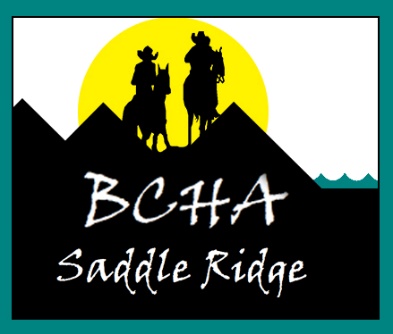                  Thursday, January 13th Marysville Township Hall 216 Central, Hillsdale, KSCall to OrderMinutes from the October mtg- LacoleTreasurer’s Report—NancyTrails Report- KaylaOld BusinessUpdate on approved bench- Kayla and FarleyCorrals for campground- StephanieEquifest interestByLaws Committee Report- Kayla, Debbie JohnRenewal membership for 2022 processJanuary annual meeting in Council Grove, KSDecide on meeting dates, event dates, trail dates for 2022Vote for President and Vice PresidentNew businessAdding LaCyne trails to Saddle Ridge BCH KS endeavor?